                 Дошкільний навчальний заклад (ясла – садок) №7комбінованого типу «Журавлик»Конспекттеатралізованої діяльності звикористанням театру шапочок «Рукавичка» для дітей молодшого віку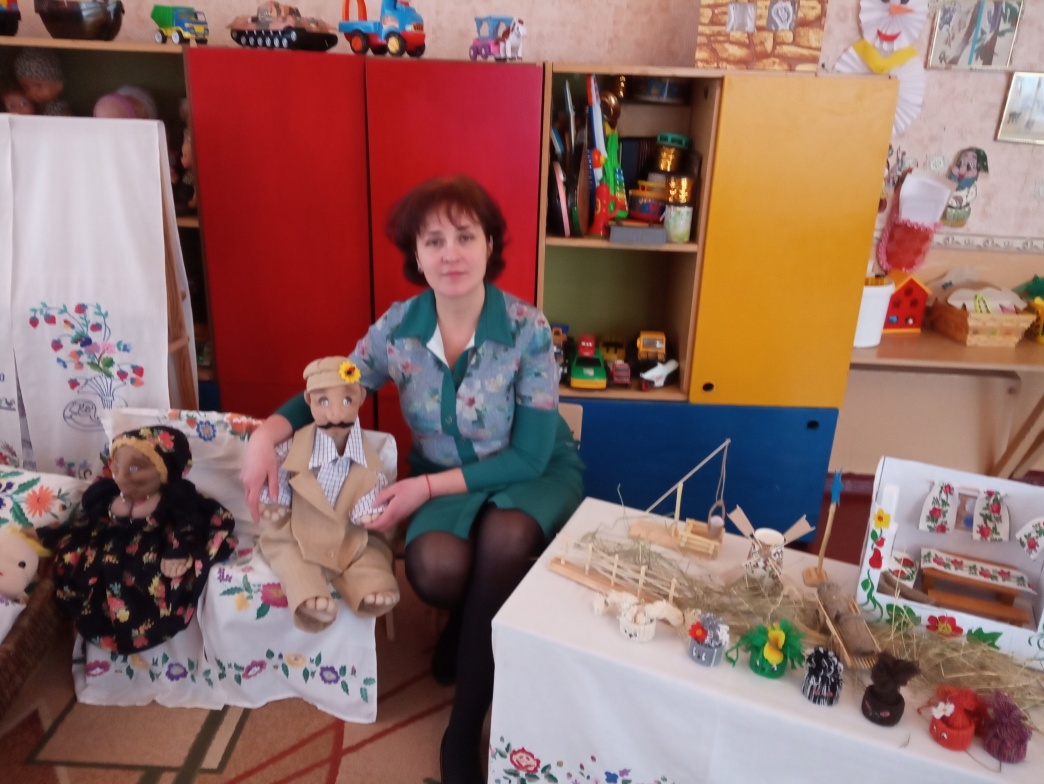 Підготувала і провела:                                                        вихователь                                                            Мельник В.О.м.Світловодськ2018/2019 н.р.Програмовий зміст: продовжити знайомити дітей з українськими народними казками; вчити дітей впізнавати  казкового героя за загадкою;вчити запам'ятовувати і вимовляти слова казки відповідно до обраної ролі ;розширити та поповнити знання дітей про побут української  родини; частково  ознайомити з інтер'єром оселі та облаштуванням  подвір’я;створювати атмосферу творчості,що сприяє соціально – емоційному розвитку дітей, формувати уявлення про красу вчинків та взаємин; розвивати творчі здібності в елементарній театралізованій діяльності;виховувати позитивне ставлення до виконання ролей. 
Обладнання: театр шапочок ,площинна рукавичка, колиска, дід з бабою, дитина,макети: хати,столу,лави,колиски,мішків із зерном,тину, возу,криниці.Попередня робота: Робота над змістом української народної казки «Рукавичка» , розучування пальчикової гри «Рукавичка», розучування хороводної  гри «Підемо у двір гуляти».І.Вступне слово вихователяМалята,давайте посміхнемось один одному і покажемо, що у нас гарний настроєм ми з вами відправимось у чарівну подорож. Хочете відправитись в подорож?А ось дивіться доріжка. І пісня десь здалеку лунає…(Тихо звучить колискова пісня) Цікаво що за пригода на нас чекає.По доріжці діти йшлиМішечок, на шляху знайшлиА мішечок – не простийВін чарівний – ось який!Дітки, давайте візьмемо його з собою.  А можливо він нам знадобиться. Он і хатина зайдемо до неї відпочинемо трохи.(Хата, колиска, дід з бабою, дитина не може заснути. Дід з бабою сперечаються як вкласти маля спати.)Вітаються з дітьми. Просять допомоги .- Діти, а давайте подивимось, що в мішку. Не можу витягнути він зачарований. Дивіться ,якийсь папірець. Я зрозуміла .  Треба відгадати загадки. Тільки тоді мішечок розв’яжеться та щось нам подарує.( Під час відгадування загадок вихователь дістає відповідні шапочки – герої казки «Рукавичка» )- Маленьке,сіреньке,а хвостик, як щило.                                                                          ( Мишка)-У зеленому жакеті вона стрибає в очереті.                                                                          (Жаба)-Довгі вуха, куций хвіст він морквину ласо їсть                                                                           (Заєць)-Сірий, злюка і голодний у зимові дні холодні                                                                            (Вовк) -Пишним хвостом славиться,
хитрункою називається                                                               (Лисиця)-Хто все літечко гуляє? Їсть малину, мед шукає, а зимою тільки спить, бо не має що робить?                                                                   (Ведмідь)-Ця свиня щетину має, В лісі жолуді шукає, Називається                                                                           (Кабан)Вихователь : З  якої казки ці всі герої? Дід: Дітки,може ви мені допоможете вкласти мого онука спати?Вихователь :  Як дідусю? Дід: Допоможіть мені розповісти йому казочку. Ця історія трапилась зі мною нещодавно. І ось ці шапочки чомусь дуже схожі на тих звірят з лісу.Бабуся: Саме така історія трапилась з дідусем. Давайте її розповімо може тоді наше маля засне? А ви будете героями казки. Добре?ІІ.Театралізація казки рукавчика з використанням театру шапочок.Йшов дід лісом, а за ним бігла собачка, та й загубив дід рукавичку.От біжить мишка, улізла в ту рукавичку та й каже:— Тут я буду жити!Коли це жабка плигає та й питає:— А хто-хто в цій рукавичці?— Мишка-шкряботушка. А ти хто?— Жабка-скрекотушка. Пусти й мене!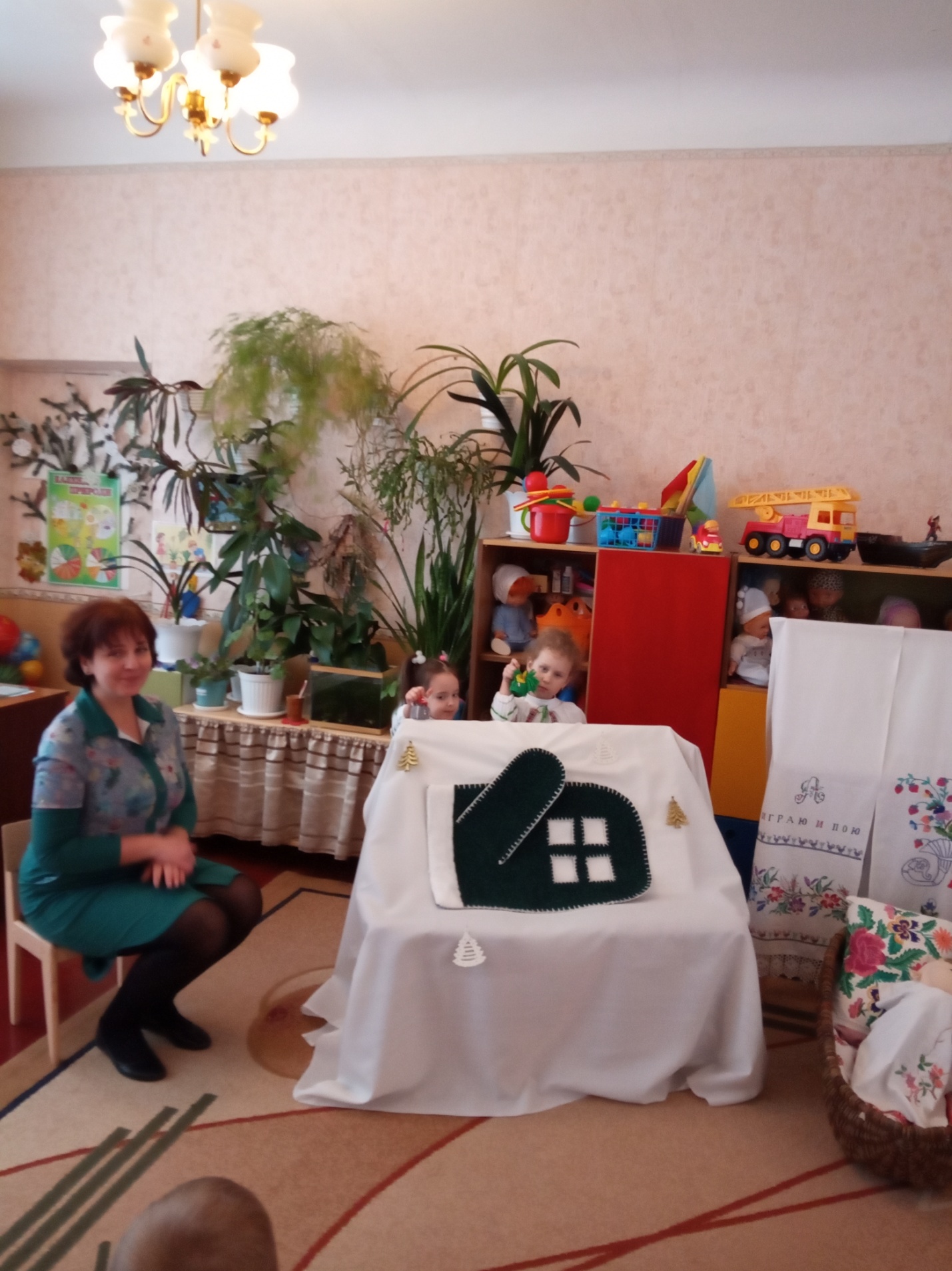 От уже їх двоє. Коли біжить зайчик. Прибіг до рукавички та й питає:— А хто-хто в цій рукавичці?— Мишка-шкряботушка, жабка-скрекотушка. А ти хто?— А я зайчик-побігайчик. Пустіть і мене!— Іди!От уже їх троє.Коли це біжить лисичка — та до рукавички:— А хто-хто в цій рукавичці живе?— Мишка-шкряботушка, жабка-скрекотушка та зайчик-побігайчик. А ти хто?— Та я лисичка-сестричка. Пустіть і мене!— Та йди!Ото вже їх четверо сидить. Аж суне вовчик — та й собі до рукавички, питається:— А хто-хто в цій рукавичці живе?— Мишка-шкряботушка, жабка-скрекотушка, зайчик-побігайчик та лисичка-сестричка. А ти хто?— Та я вовчик-братик. Пустіть і мене!— Та вже йди!Уліз і той. Уже їх п'ятеро.Де не взявся — біжить кабан.— Хро-хро-хро! А хто-хто в цій рукавичці живе?— Мишка-шкряботушка, жабка-скрекотушка, зайчик-побігайчик, лисичка-сестричка та вовчик-братик. А ти хто?— Хро-хро-хро! А я кабан-іклан. Пустіть і мене!— Оце лихо! Хто не набреде — та все в рукавичку! Куди ж ти тут улізеш?— Та вже влізу,— пустіть!— Та що вже з тобою робити,— йди!Уліз і той. Уже їх шестеро, уже так їм тісно, що й нікуди. Коли це тріщать кущі, вилазить ведмідь — та й собі до рукавички, реве й питається:— А хто-хто в цій рукавичці живе?— Мишка-шкряботушка, жабка-скрекотушка, зайчик-побігайчик, лисичка-сестричка, вовчик-братик та кабан-іклан. А ти хто?— Гу-гу-гу! Як вас багато! А я ведмідь-набрідь. Пустіть і мене!— Куди ми тебе пустимо, коли й так тісно?— Та якось будемо.— Та вже йди, тільки скраєчку! Уліз і ведмідь, — семеро стало.Та так вже тісно, що рукавичка ось-ось розірветься.Коли це дід оглядівся,— нема рукавички. Він тоді назад — шукати її, а собачка попереду побігла. Бігла-бігла, бачить — лежить рукавичка і ворушиться. Собачка тоді: «Гав-гав-гав!»Вони як злякаються, як вирвуться з рукавички,— так усі й порозбігалися лісом.Прийшов дід та й забрав рукавичку.Бабуся : Дякую вам дітки. Заснув наш онучок.Вихователь :  Тільки от треба повернути дідусеві рукавчику.А де ж будуть жити наші звірята ?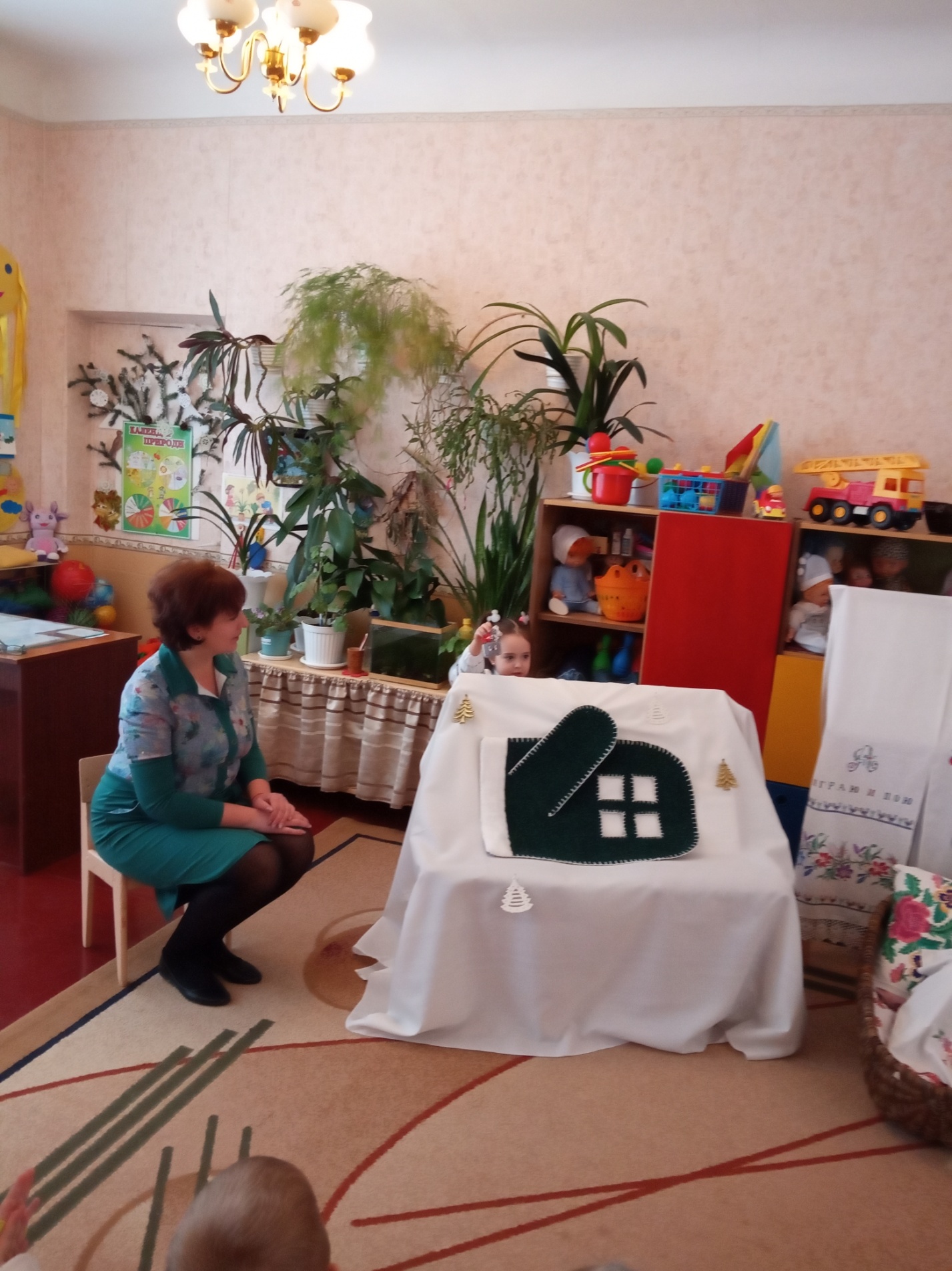 ІІІ. Дидактична гра Облаштуємо подвір’я для звірят	Вихователь : Я придумала ,а давайте для наших лісових мешканців облаштуємо справжню українську оселю з подвір’ям.  Але перед роботою розімнемо пальчики, трошки відпочинемо.Гра « Рукавичка»Мишка матуся знайшла рукавичку.Всіх мишеняток до себе кличе.Хлібчика скибку дасть покусати.Їх обійме в вкладатиме спати.Діти або вихователь читають рядки вірша та облаштовують уявне подвір я для звірят відповідними макетами речей та предметів домашнього вжитку українців.Вихователь :  Що ж ми можемо подарувати нашим звірятам?Подаруємо звірятам затишину хатину,Тин поставимо довкола берегти родину.Ще криницю біля тину- воду набирати І різдвяну зірку в небі, щоб не сумувати.На подвірї млин строкатий, Віз під ним стоїть багатий .Дубовий столик під богами Та лави вкриті килимами.Два мішечки із зерном І колиску під вікном.Заживуть звірята в мирі, злагоді, любові щирій.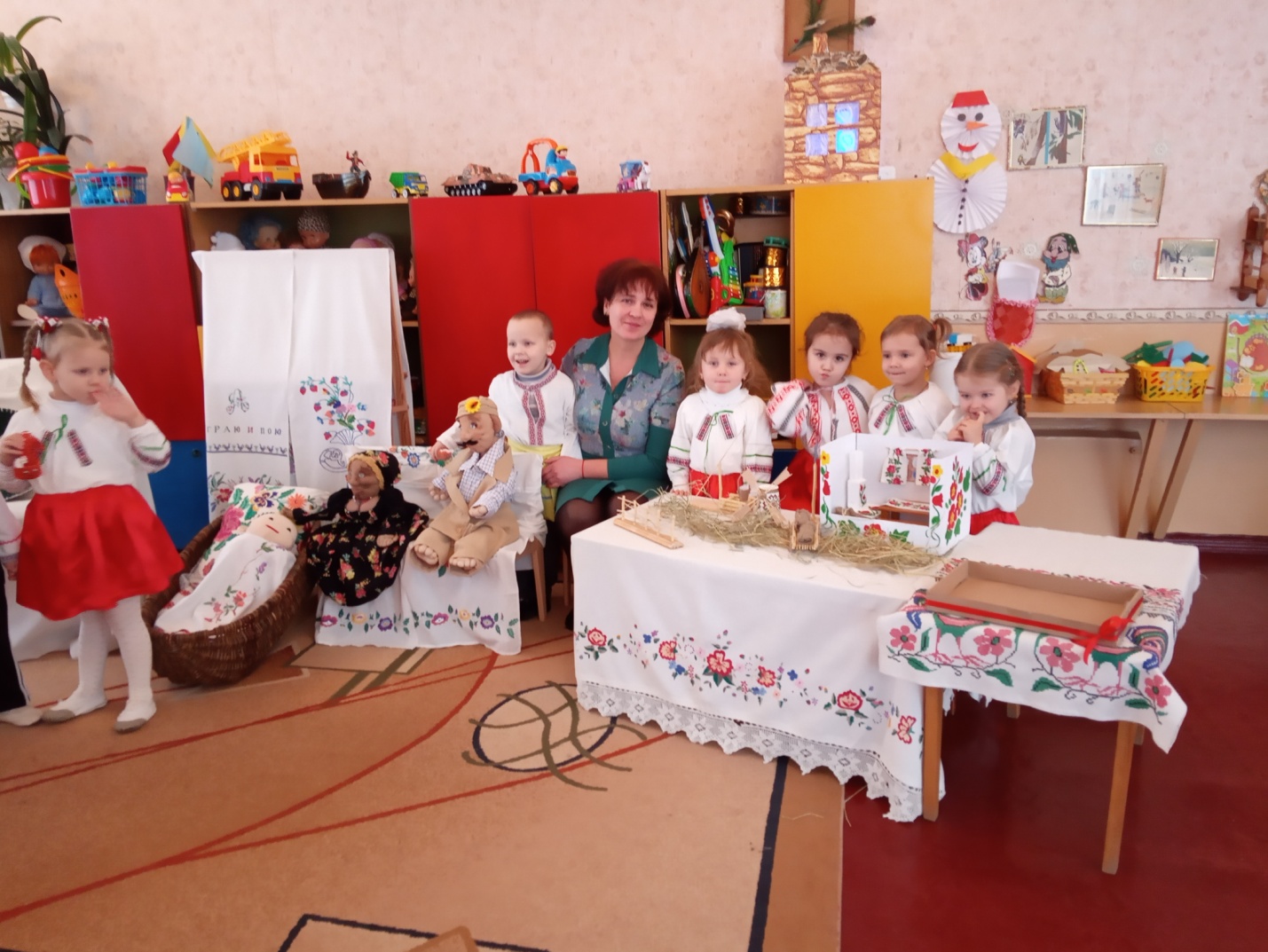 IV. Хороводна гра «Підемо двір гуляти»Зраділи звірята. Безмежно вдячні вам малята . Та вибігли на подвір'я весело танцювати.V. ПідсумокДо чиєї оселі ми потрапили?Яку пісню чули?Кому допомогли?Яку казку розповідали?Література: Василь Федієнко «Лісові тварини» .- вид.- Школа (Харків),2015р.